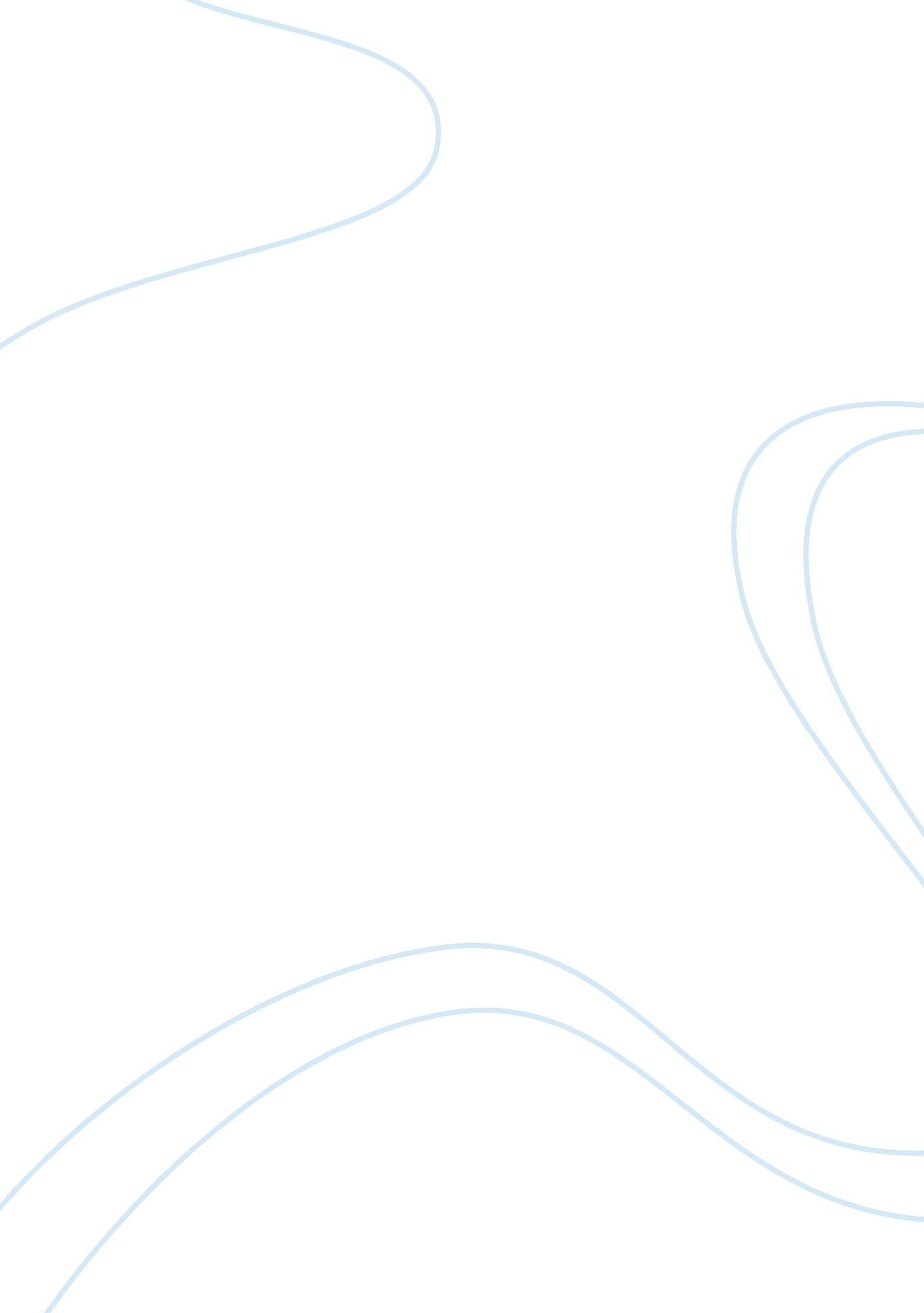 Free essay on role conflictProfession, Teacher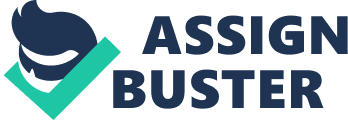 Conflict is a typical and very natural phenomenon, experience and occurrence in every aspect of human beings relationships, in various different levels from intra-personal to universal. However, in every level that conflict occurs they seem to have considerable common dynamics and characteristics hence they can be examined comparatively. It is therefore important to note that one of the reasons to why people get into conflict is when they have various activities to attend to that challenge their value interest and they have to place order and importance to survive. This type of conflict is called role conflict. 
Personally, I have a number of roles attached to me every day. All these roles are very important. First, I am a teacher. I am also a daughter, sister and aunt. Additionally, I was married a few years ago and my husband then had Parkinson’s disease hence an added role of being a wife and a care giver. During my marriage years, I could face a conflict between my role as a care giver and as a teacher. This is so because there are times that I could feel that I needed to prepare lessons and grade papers and at the same time my husband would want me to spend some quality time with him or help here and there having it that he was sick. I tried to solve this conflict by hiring a day nurse who could assist my husband as I did my duties as a teacher every two days in a week. This worked for a while but not in totality because my husband still needed my company. The permanent solution to the conflict was having a divorce. Therefore, conflict resolution is a mutually satisfactory and peaceful way of hopefully and significantly permanently de-escalating a conflict. 